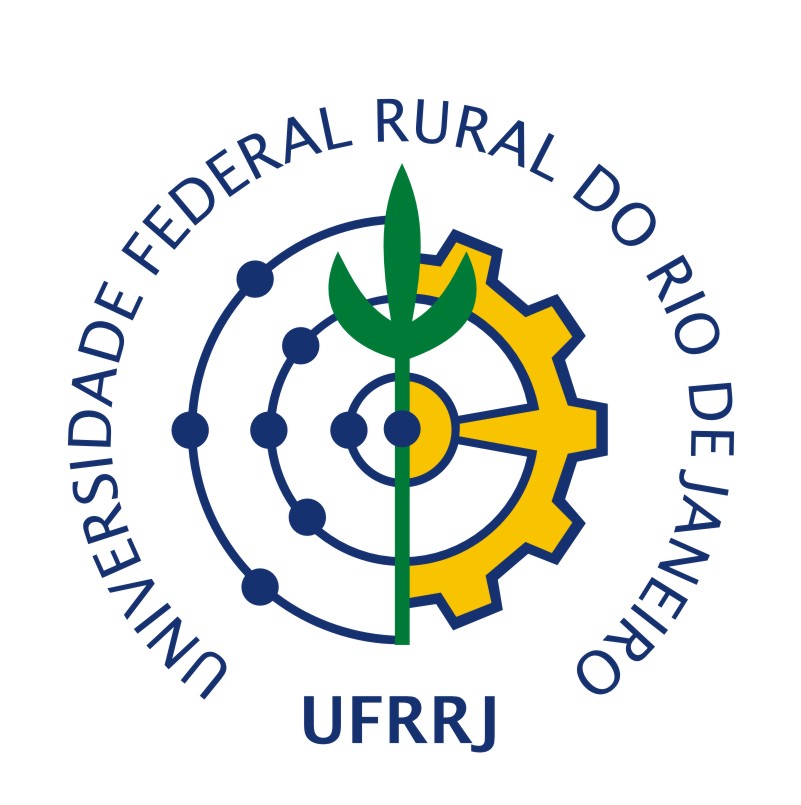 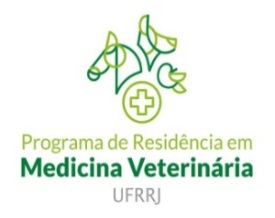 SELEÇÃO 2024 DOS PROGRAMAS DE RESIDÊNCIA EM MEDICINA VETERINÁRIA DA UFRRJANEXO V – MODELO DO FORMULÁRIO DE RECURSO_______________________________________________Assinatura do CandidatoReservado ao avaliador RECURSO DE QUESTÃO DA PROVA TEÓRICANome do Candidato: Programa: Número e Enunciado da Questão:Descrever o motivo da interpelação de recurso:Bibliografia Utilizada para elaboração do recurso que deve constar no edital do concurso (indicar capítulo e página):Recurso:   (      ) Deferido                    (      ) Indeferido                                       (      ) Questão Anulada                   (      ) Mudança de Gabarito da opção “___” para a opção “___” Resposta ao recurso: